Di. 02.07.2024 Deutscher LandFrauentag          in Kiel                                                                          Unter dem Motto „75 Jahre LandFrauen- Auf Kurs in die Zukunft“ findet der deutsche LandFrauentag in diesem Jahr in Kiel statt. Nähere Informationen unter www.landfrauen.info oder www.landfrauen-sh.deMi. 10.07.2024 Stadtführung in Meldorf     „Guten Morgen in Meldorf“                                                          Eine spannende Stadtführung verbunden mit einem Frühstück erwarten uns. Wir erleben und genießen Meldorf mit einem Blick von oben.                                                                              Treffen: 9.30 Uhr ZOB Tellingstedt                                                   Dauer: ca. 2  1/2  Stunden                                                                Kosten: 21,50 € (Führung, Frühstück)+ Fahrkosten                                                     Anmeldung: bis 27.06. bei den AnsprechpartnerinnenSa. 17.08.2024 Volksfest                                        In diesem Jahr nehmen wir wieder am Umzug teil. Wer hat Lust den Umzug mitzugestalten, eine Torte zu backen oder beim Tortenverkauf zu helfen? Pro Torte gibt es 10,00 € Tortengeld.                                                                      Bitte melden bei Marlies Maaßen 04838-7273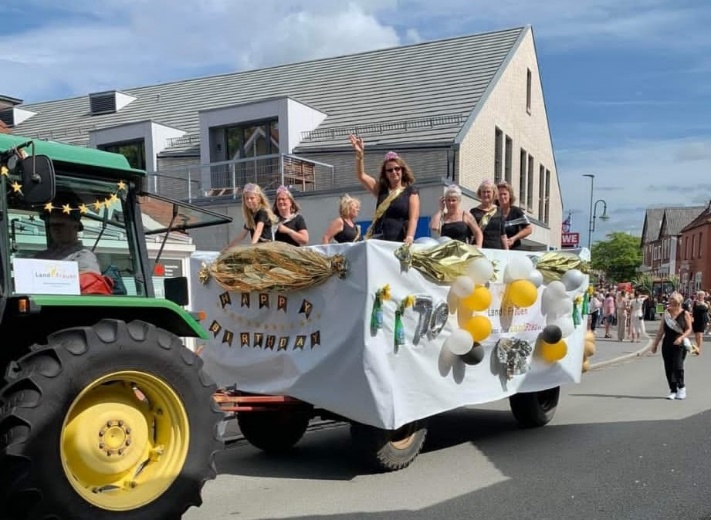 Neue Ansprechpartnerinnen für den Bereich Wrohm und Hövede                                                                         Liebe Helga Grimm, liebe Ilse Harbeck wir sagen Danke für Eure langjährige Mitarbeit und wünschen Euch     alles Gute.                                                                            Neue Ansprechpartnerinnen:                                                                        -Ulrike Lahrsen, Möhlenkamp 5, 25799 Wrohm,                                Telefon 04802-1201                                                                         - Antje Harbeck, Dorfstr. 22, 25782 Hövede,                       Telefon 04838-781238                                             Information:                                                                       Der Kostenbeitrag für die jeweilige Veranstaltung wird nach Anmeldeschluss vom Konto des teilnehmenden Mitgliedes eingezogen, soweit im Flyer keine anderen Zahlungshinweise stehen. Von Nichtmitgliedern wird bei unseren Veranstaltungen eine zusätzliche Bearbeitungsgebühr von 2,50 € erhoben.Ein kleiner Hinweis:                                                            Wer sich für Fahrten und Veranstaltungen angemeldet hat, muss bei Nichtteilnahme eine Ersatzperson stellen oder den geforderten Betrag entrichten. Geleistete Zahlungen werden bei kurzfristiger Absage nicht zurückerstattet. Die im Programm ausgewiesenen Kosten für eine Veranstaltung werden eine Woche vor Beginn vom Konto eingezogen.  Bei allen Fahrten und Veranstaltungen ist die Haftung von Seiten des Vorstandes ausgeschlossen. Die Teilnahme an Veranstaltungen und Fahrten geschieht auf eigenes Risiko und eigene Verantwortung. Wir gehen davon aus, dass Sie der Veröffentlichung von Fotos, die während einer Veranstaltung erstellt werden, zustimmen. Sollte dies nicht der Fall sein, bitten wir um Mitteilung. Bei begrenzter Teilnehmerzahl werden Vereinsmitglieder vorrangig berücksichtigt. 1.Vorsitzende Marlies Maaßen, Telefon 04838-7273                   2. Vorsitzende Silvia Langemack, Telefon 04838-7661   Homepage: www.landfrauen-tellingstedt.de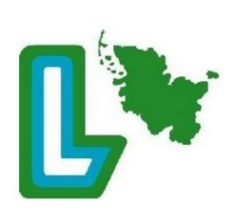 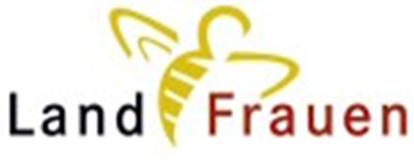 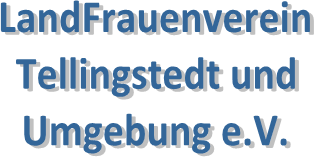 Programm Winter/ Frühjahr/      Sommer 2024Liebe LandFrauen,                                    wir haben wieder ein neues, vielfältiges und informatives Programm erstellt und laden euch ein, uns durch das Jahr bei den  Ausflügen, Vorträgen und kreativen Angeboten zu begleiten. Wir heißen alle Frauen herzlich willkommen und hoffen euer Interesse geweckt zu haben.                                                                                                                                                                       Herzliche Grüße                                             Der Vorstand                         Eisstockschießen 2023                                            Unsere Mannschaft „De seuten Brummer“ sind mit dabei. Die Termine für den Wettbewerb werden auf unserer Homepage veröffentlicht. Über Unterstützung von der Bande aus, würden wir uns sehr freuen.         So. 10.12.2023 Adventsmarkt um St.Martin  Wir verkaufen Kaffee und Kuchen. Wer backt eine Torte oder hilft beim Verkauf ab 13.30 Uhr im Gemeindehaus.Mo. 29.01.2024 Jahreshauptversammlung                        Zu Gast haben wir Frau Ursula Trede aus Nienborstel.   Sie bewirtschaftet mit ihrer Familie einen landwirtschaftlichen Betrieb und hatte                                   Frau Angela Merkel zu Besuch.                                                                     Beginn: 19.00 Uhr in der Gaststätte „Schützenhof“ in Schalkholz,                                                                                            Kosten für die Suppe zahlt der Verein                                                                 Anmeldung: bis zum 15.01. an die Ansprechpartnerinnen    siehe gesonderte Einladung Di. 20.02.2024 Kochen                                          „Rote Bete-Wintergemüse neu entdecken“                         Die Rote Bete ist ein klassisches, regionales Wintergemüse. Sie ist lecker und gesund. Kirsten Möller aus Oesterwurth kocht mit uns verschiedene Rezepte. Rote Bete einmal anders, nicht eingelegt aus dem Glas.                                                                   Treffen: 18.30 Uhr, Schulküche Tellingstedt                                  Kosten: 20,00 € (ist vor Ort zu bezahlen)                                  Anmeldung: bis zum 06.02 bei den Ansprechpartnerinnen Mi. 28.02.2024 Kinonachmittag im Golfhotel Gut Apeldör                                                                                              Treffen: 13.45 Uhr ZOB Tellingstedt (weiter in Fahrgemeinschaft)                                                                                                       Kosten: 17,00 €(Kaffee + Kuchen)                                           Anmeldung: bis zum 14.02. bei den AnsprechpartnerinnenMo. 11.03.2024 Kreislandfrauen Dithmarschen      Hygienefolgebelehrung 19.00 Uhr in Meldorf „Zur Linde“              Anmeldung bei Marlies Maaßen 04838-7273       Do. 14.+21.03.2024 Kochen                                      mit Matthias Mielenz                                         Gemeinsam mit Matthias kochen wir ein leckeres Überraschungsmenü.                                                                        Treffen: 18.30 Uhr, Schulküche Tellingstedt                            Kosten: 30,00 € (einschl. Lebensmittel) ist vor Ort zu bezahlen                                                                            Anmeldung: bis zum 29.02.2024 bei den AnsprechpartnerinnenSo. 17.03.2024 Theaterabend in Tensbüttel/ mit Partner -wer möchte-                                                       Die Theatergruppe aus Tensbüttel-Röst spielt für uns ihr aktuelles Stück um 19.30 Uhr im Sportlerheim in Tensbüttel                                                                              Treffen: 19.00 Uhr ZOB Tellingstedt                                       Kosten: Eintritt, noch ? (ist vor Ort zu bezahlen)                         + Fahrgeld   Sa. 20.04.2024 Frauenfrühstück                                                                Die Vizepräsidentin der Ärztekammer SH und Landfrau          Frau Dr. Gisa Andresen hält einen Vortrag zum Thema „Frauengesundheit“, denn Frauen sind anders krank als Männer                                                                                                        Ort: 9.00 Uhr Osterhof in Tellingstedt                                             Kosten: 17,00 €                                                                             Anmeldung: bis zum 06.04.2024 bei den AnsprechpartnerinnenMi. 24.04.2024 Kreislandfrauen Dithmarschen                                  Vortrag zum Thema Demenz                                                              19.00 Uhr im Hotel „Zur Linde“                                                          Anmeldung: bei Marlies Maaßen 04838-7273                              siehe auch                                                                          www.kreis-landfrauenverband-dithmarschen.deSa. 04.05.2024 Fahrradtour                                 Wir treffen uns um 13.00 Uhr auf dem ZOB in Tellingstedt, von dort geht es mit Fahrrad auf Tour.                                                Strecke: um und bei 50 km                                                                        Kosten: Kaffee und Kuchen bezahlt jeder selbst                           Anmeldung: bis zum 20.04. bei den Ansprechpartnerinnen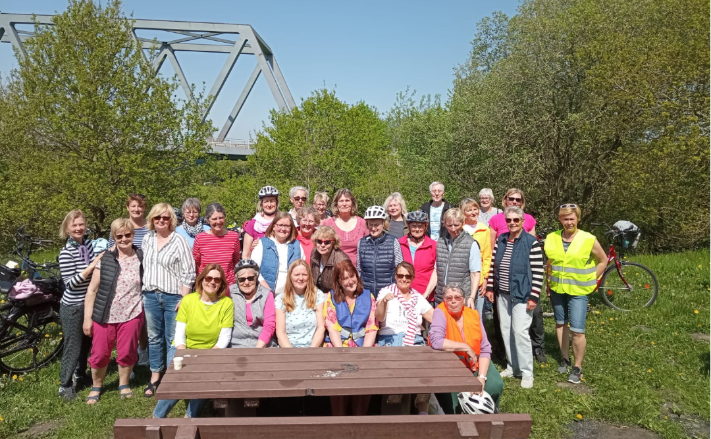 Do. 20.06.2024 Ausflug nach Hallig Oland und Gröde/ mit Partner -wer möchte-                                                                         Unsere Stadtführerin Waltraut Czernitzki aus Husum begleitet uns auf die Halligen Oland und Gröde.                         Treffen: 9.00 Uhr ZOB Tellingstedt, Weiterfahrt mit dem Bus                                                                                              Kosten: 70,00 € pro Person (Bus, Schifffahrt, Grillbuffet zu Mittag, Führung, Kaffee und Kuchen)                                          Anmeldung: bis zum 10.06. an die AnsprechpartnerinnenSo. 30.06.2024 Familientag rund um St. Martin    In der Zeit von 14.00- 18.00 Uhr werden verschiedene Aktivitäten im Bereich der Kirche in Tellingstedt angeboten.